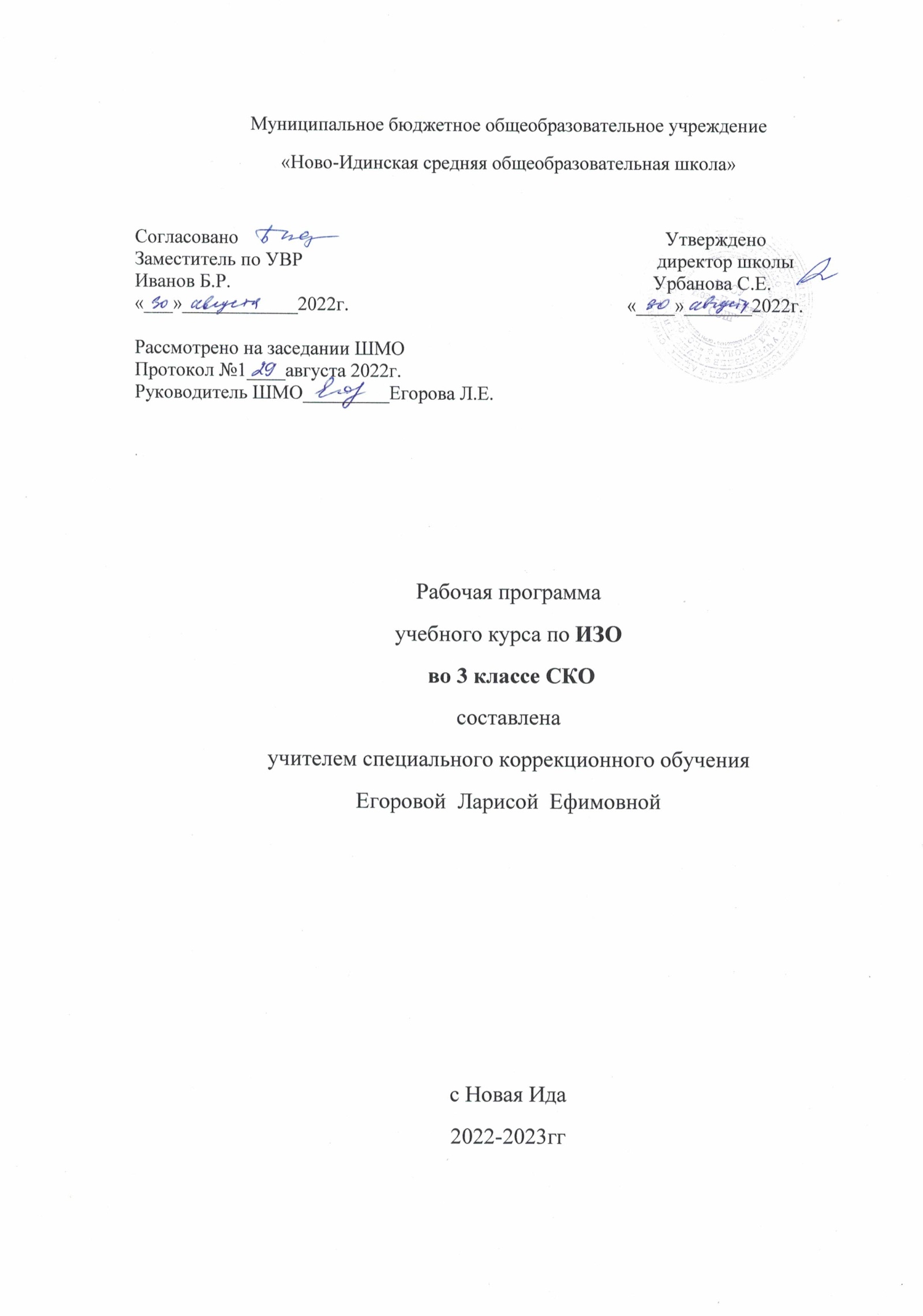 РИСОВАНИЕ 1. Пояснительная запискаРабочая программа по рисованию предназначена для учащегося 3 класса с легкой степенью умственной отсталости (интеллектуальными нарушениями), обучающегося на дому.Рабочая программа составлена в соответствии с Федеральным законом от 29. 12. 2012 №273- ФЗ «Об образовании в Российской Федерации», с приказом от 19.12.2014 № 1599 об утверждении Федерального образовательного стандарта для обучающихся с умственной отсталостью (интеллектуальными нарушениями), на основе программы «Изобразительное искусство» автор М.Ю.Рау,  для специальных (коррекционных) учреждений VIII вида: 0 – 4 классы/ под редакцией И.М. Бгажноковой, филиал издательства «Просвещение», Санкт- Петербург, 2013г.Рабочая программа ориентирована на учебно – методический комплект:Учебник «Изобразительное искусство» М.Ю.Рау, М.А.Зыкова 3 класс для общеобразовательных организаций, реализующих адаптированные основные общеобразовательные программы . М.: Просвещение, 2019г.Рисование имеет исключительно важное значение для развития детей с нарушением интеллекта. Актуальностью предмета «Рисование» являетсявсестороннее развитие личности обучающейся с умственной отсталостью (интеллектуальными нарушениями) в процессе приобщения его к художественной культуре и обучения умению видеть прекрасное в жизни и искусстве.Основная цель изучения предмета «Рисование» - знакомство с законами композиции и свойствами цвета, с различными видами и жанрами искусства и с некоторыми доступными по содержанию произведениями известных художников. На уроках рисования используются следующие методы:Объяснительно-иллюстративный или информационно-рецептивный;Репродуктивный;Частично-поисковый или эвристический;Исследовательский;Беседа;Наблюдение;Работа с репродукциями;Упражнение;Самостоятельная работа;Практическая работа;ИКТ.Методы распределяются на методы преподавания и соответствующие им методы учения:Информационно-обобщающий (учитель) / исполнительский (ученик);Объяснительный / репродуктивный;Инструктивный / практический;Объяснительно-побуждающий / поисковый.Формы: Учебная экскурсия;Предметный урок;Индивидуальная работа.2. Общая характеристика учебного предмета Учебный предмет «рисование» ставит следующие задачи:Воспитание положительных качеств личности (настойчивости, стремления к познанию, доброжелательности и др.).Воспитание интереса к занятиям изобразительной деятельностью.Развитие эстетических чувств и понимания красоты окружающего мира.Развитие познавательной активности, формирование у учащейся приёмов познания предметов и явлений действительности с целью их изображения.Формирование практических умений в разных видах художественно-изобразительной деятельности (в рисовании, аппликации, лепке).Воспитание умения работать в заданной последовательности в соответствии с правилами (по инструкции) и самостоятельно.Формирование умения работать коллективно, выполняя определённый этап работы в цепи заданий для получения результата общей деятельности.Учебный курс предусматривает следующую структуру:обучение композиционной деятельности;развитие у учащейся умений воспринимать и изображать форму предметов, пропорции, конструкцию;развитие у учащейся восприятия цвета предметов и формирование умений передавать его в живописи;обучение восприятию произведений искусства.3. Место учебного предмета в учебном планеПредмет «Рисование» входит в предметную область «Искусство» и является обязательной частью учебного плана в соответствии с ФГОС для обучающихся с умственной отсталостью (интеллектуальными нарушениями). На изучение данного учебного предмета в 3 классе по  программе отводится  1час в неделю 33ч на 33недели 4. Планируемые результаты освоения программыЛичностные результаты:1)осознание себя как гражданина России; формирование чувства гордости за свою Родину; 2) воспитание уважительного отношения к иному мнению, истории и культуре других народов; 3) сформированность адекватных представлений о собственных возможностях, о насущно необходимом жизнеобеспечении; 4) овладение начальными навыками адаптации в динамично изменяющемся и развивающемся мире; 5) овладение социально-бытовыми навыками, используемыми в повседневной жизни; 6) владение навыками коммуникации и принятыми нормами социального взаимодействия; 7) способность к осмыслению социального окружения, своего места в нем, принятие соответствующих возрасту ценностей и социальных ролей; 8) принятие и освоение социальной роли обучающегося, проявление социально значимых мотивов учебной деятельности; 9) сформированность навыков сотрудничества с взрослыми и сверстниками в разных социальных ситуациях; 10) воспитание эстетических потребностей, ценностей и чувств; 11) развитие этических чувств, проявление доброжелательности, эмоционально-нравственной отзывчивости и взаимопомощи, проявление сопереживания к чувствам других людей; 12) сформированность установки на безопасный, здоровый образ жизни, наличие мотивации к творческому труду, работе на результат, бережному отношению к материальным и духовным ценностям;    13) проявление готовности к самостоятельной жизни.Предметные результаты:знать название художественных материалов, инструментов и приспособлений; их свойств, назначения, правил хранения, обращения и санитарно-гигиенических требований при работе с ними;знать элементарные правила композиции, цветоведения, передачи формы предмета и др.;знать некоторые выразительные средства изобразительного искусства: «изобразительная поверхность», «точка», «линия», «штриховка», «пятно», «цвет»;знать название предметов, подлежащих рисованию, лепке и аппликации;знать название некоторых народных и национальных промыслов, изготавливающих игрушки: Дымково, Гжель, Городец, Каргополь и др.;уметь организовывать рабочее место в зависимости от характера выполняемой работы;следовать при выполнении работы инструкциям учителя; рационально организовывать свою изобразительную деятельность; планировать работу; осуществлять текущий и заключительный контроль выполняемых практических действий и корректировка хода практической работы;владеть некоторыми приемами лепки (раскатывание, сплющивание, отщипывание) и аппликации (вырезание и наклеивание);рисовать по образцу, с натуры, по памяти, представлению, воображению предметов несложной формы и конструкции; передача в рисунке содержания несложных произведений в соответствии с темой;применять приёмы работы карандашом, гуашью, акварельными красками с целью передачи фактуры предмета;ориентироватьсяв пространстве листа; размещать изображения одного или группы предметов в соответствии с параметрами изобразительной поверхности; адекватно передавать цвета изображаемого объекта, определять насыщенность цвета, получать смешанные цвета и некоторые оттенки цвета;узнавать и различать в книжных иллюстрациях и репродукциях изображенныепредметы и действия.Базовые учебные действия:Личностные учебные действия:осознание себя как ученика, заинтересованного посещением школы, обучением, занятиями, как члена семьи, одноклассника, друга;способность к осмыслению социального окружения, своего места в нем, принятие соответствующих возрасту ценностей и социальных ролей;положительное отношение к окружающей действительности, готовность к организации взаимодействия с ней и эстетическому ее восприятию; целостный, социально ориентированный взгляд на мир в единстве его природной и социальной частей;самостоятельность в выполнении учебных заданий, поручений, договоренностей; понимание личной ответственности за свои поступки на основе представлений об этических нормах и правилах поведения в современном обществе; готовность к безопасному и бережному поведению в природе и обществе.Коммуникативные учебные действия:вступать в контакт и работать в коллективе (учитель−ученик); использовать принятые ритуалы социального взаимодействия с одноклассниками и учителем; обращаться за помощью и принимать помощь; слушать и понимать инструкцию к учебному заданию в разных видах деятельности и быту; сотрудничать с взрослыми и сверстниками в разных социальных ситуациях; доброжелательно относиться, сопереживать, конструктивно взаимодействовать с людьми; договариваться и изменять свое поведение в соответствии с объективным мнением большинства в конфликтных или иных ситуациях взаимодействия с окружающими.Регулятивные учебные действия:адекватно соблюдать ритуалы школьного поведения (поднимать руку, вставать и выходить из-за парты и т. д.); принимать цели и произвольно включаться в деятельность, следовать предложенному плану и работать в общем темпе; активно участвовать в деятельности, контролировать и оценивать свои действия; соотносить свои действия и их результаты с заданными образцами, принимать оценку деятельности, оценивать ее с учетом предложенных критериев, корректировать свою деятельность с учетом выявленных недочетов.Познавательные учебные действия:выделять некоторые существенные, общие и отличительные свойства хорошо знакомых предметов; устанавливать видо-родовые отношения предметов;  делать простейшие обобщения, сравнивать, классифицировать на наглядном материале; пользоваться знаками, символами, предметами-заместителями; читать; писать; выполнять арифметические действия; наблюдать под руководством взрослого за предметами и явлениями окружающей действительности; работать с несложной по содержанию и структуре информацией (понимать изображение, текст, устное высказывание, элементарное схематическое изображение, таблицу, предъявленных на бумажных и электронных и других носителях).	В программе по рисованию обозначены два уровня овладения предметными результатами: минимальный и достаточный. 	Достаточный уровень освоения предметными результатами не является обязательным для обучающейся. Минимальный уровень является обязательным для обучающейся с умственной отсталостью. Отсутствие достижения этого уровня по чтению в 3 классе не является препятствием к продолжению образования поданному варианту программы.Минимальный уровень:- знание названий художественных материалов, инструментов и приспособлений; их свойств, назначения, правил хранения, обращения и санитарно-гигиенических требований при работе с ними;- знание элементарных правил композиции, цветоведения, передачи формы предмета и др.;- знание некоторых выразительных средств изобразительного искусства: «изобразительная поверхность», «точка», «линия», «штриховка», «пятно», «цвет»;- знание названий предметов, подлежащих рисованию, лепке и аппликации;- знание названий некоторых народных и национальных промыслов, изготавливающих игрушки: Дымково, Гжель, Городец, Каргополь и др.;- организация рабочего места в зависимости от характера выполняемой работы;- следование при выполнении работы инструкциям учителя; рациональная организация своей изобразительной деятельности; планирование работы; осуществление текущего и заключительного контроля выполняемых практических действий и корректировка хода практической работы;- владение некоторыми приемами лепки (раскатывание, сплющивание, отщипывание) и аппликации (вырезание и наклеивание);- рисование по образцу, с натуры, по памяти, представлению, воображению предметов несложной формы и конструкции; передача в рисунке содержания несложных произведений в соответствии с темой;- применение приемов работы карандашом, гуашью, акварельными красками с целью передачи фактуры предмета;- ориентировка в пространстве листа; размещение изображения одного или группы предметов в соответствии с параметрами изобразительной поверхности; - адекватная передача цвета изображаемого объекта, определение насыщенности цвета, получение смешанных цветов и некоторых оттенков цвета;- узнавание и различение в книжных иллюстрациях и репродукциях изображенных предметов и действий.Достаточный уровень:- знание названий жанров изобразительного искусства (портрет, натюрморт, пейзаж и др.);- знание названий некоторых народных и национальных промыслов (Дымково, Гжель, Городец, Хохлома и др.);- знание основных особенностей некоторых материалов, используемых в рисовании, лепке и аппликации;- знание выразительных средств изобразительного искусства: «изобразительная поверхность», «точка», «линия», «штриховка», «контур», «пятно», «цвет», объем и др.;- знание правил цветоведения, светотени, перспективы; построения орнамента, стилизации формы предмета и др.;- знание видов аппликации (предметная, сюжетная, декоративная);- знание способов лепки (конструктивный, пластический, комбинированный);- нахождение необходимой для выполнения работы информации в материалах учебника, рабочей тетради; - следование при выполнении работы инструкциям учителя или инструкциям, представленным в других информационных источниках; - оценка результатов собственной изобразительной деятельности и одноклассников (красиво, некрасиво, аккуратно, похоже на образец); - использование разнообразных технологических способов выполнения аппликации;- применение разных способов лепки;- рисование с натуры и по памяти после предварительных наблюдений, передача всех признаков и свойств изображаемого объекта; рисование по воображению; - различение и передача в рисунке эмоционального состояния и своего отношения к природе, человеку, семье и обществу;- различение произведений живописи, графики, скульптуры, архитектуры и декоративно-прикладного искусства;- различение жанров изобразительного искусства: пейзаж, портрет, натюрморт, сюжетное изображение.Знания оцениваются в соответствии с двумя уровнями, предусмотренными рабочей программы 3 класса по 5 – балльной системе отметок. В текущей оценочной деятельности целесообразно соотносить результаты, продемонстрированные учеником, с оценками типа:- оценка «5» - «очень хорошо» (отлично) свыше 65%;- оценка «4» - «хорошо» - от 51% до 65%;- оценка «3» - «удовлетворительно» (зачет), если обучающийся верно выполняет от 35% до 50% заданий;- оценка «2» - не ставится.Оценка достижения обучающимися с умственной отсталостью (интеллектуальными нарушениями) предметных результатов осуществляется на принципах индивидуального и дифференцированного подходов. 	В течение учебного года проводится диагностика уровня усвоения знаний и умений учащихся. Она состоит из анализа двух этапов:1этап - промежуточная диагностика (1 полугодие)Цель: проанализировать процесс формирования знаний и умений учащихся по конкретной теме изучаемого предмета за определенный промежуток времени.2 этап – итоговая диагностика (2 полугодие)Цель: выявить уровень усвоения материала и умения использовать полученные знания на практике.Данные диагностики фиксируются в сводной таблице достижений предметных результатов (Приложение 1). По итогам каждого этапа диагностики заполняется графа знаком, представленным в виде баллов:0 баллов - действие отсутствует, обучающаяся не понимает его смысла, не включается в процесс выполнения вместе с педагогом;1 балл -  смысл действия понимает фрагментарно и выполняет задание с большим количеством ошибок, выполнение действия связывает с конкретной ситуацией, выполняет задание только по инструкции педагога, или не воспринимает помощь;2 балла -  выполняет действие после первичной и дополнительных фронтальной, групповой или индивидуальной инструкций. Нуждается в активной помощи педагога. Помощь использует с трудом, с ошибками. В отдельных случаях способна выполнить его самостоятельно;3 балла -  самостоятельно выполнять действие в определенных ситуациях, нередко допускает ошибки, которые исправляет после индивидуальной помощи педагога;4 балла -  выполняет задание после первичной и дополнительной фронтальной инструкции с 1 - 2 незначительными ошибками. Хорошо использует незначительную помощь педагога;5 баллов -  выполняет действие после первичной инструкции педагога без помощи и без ошибок или с одной незначительной ошибкой, которую сам исправляет после самопроверки. В помощи педагога почти не нуждается.Результаты дают возможность получить объективную информацию об уровне усвоения знаний, умений и навыков в текущем году; запланировать индивидуальную работу с учащейся в дальнейшем обучении.5. Содержание учебного предметаВ программе по рисованию выделяются разделы: Обучение композиционной деятельности, развитие умений воспринимать и изображать форму предметов, пропорции, конструкцию.Закрепление умения размещать рисунок на изобразительной плоскости в зависимости от содержания рисунка или особенностей формы изображаемого предмета; закрепление умения соотносить размер рисунка и величину листа бумаги. Развитие пространственных представлений. Работа над понятиями: перед, за, около, рядом, с, далеко от, посередине, справа от, слева от. Формирование умения изображать на листе бумаги предметы, соблюдая их пространственные отношения: ближе – ниже, дальше – выше; использовать приём загораживания одних предметов другими. Знакомство с различными вариантами построения композиции в декоративной работе (в вертикальном и горизонтальном формате), закрепление умения передавать ритм в полосе узора, соблюдая очерёдность формы и цвета его элементов. Формирования умения самостоятельно планировать свою изобразительную деятельность (лепку, работу над аппликацией, рисование). 	Рисование на темы: «Осень. Птицы улетают», «Дети лепят снеговика», Скворечник на берёзе. Весна», «Деревня. Дома и деревья в деревне летом». Иллюстрирование сказки «Колобок»: «Колобок лежит на окне», «Колобок катится по дорожке».	Выполнении аппликаций: «Закладка для книг» (узор из растительных форм), «Разная посуда» (коллективная работа, не цветной фон наклеиваются чашки, кружки, кринки, которые дети вырезают из полосок сложенной вдвое бумаги).	Выполнение узора с помощью «картофельного» штампа (элементы узора – растительные формы, снежинки и т.п. – выполняются с помощью учителя).Развитие у учащейся умений воспринимать и изображать форму предметов, пропорции, конструкцию. Формирование умений проводить анализ предмета с целью его изображения; использование в этой работе метода сравнения, определённой последовательности в идах работ: сначала лепка, затем составление аппликации и рисование.Формирование умения соотносить форму предмета с геометрическими фигурами: круг, овал, квадрат и др. Формирование представления о строении тела животных и способах изображения некоторых животных в лепке и аппликации с опорой на образы дымковских игрушек: «Лошадка», «Гусь» и др. Формирование умения передавать движения различных одушевлённых и неодушевлённых предметов: человек идёт, бежит; дерево на ветру, развивающийся флаг. Формирование элементарных представлений о явлениях симметрии и асимметрии в природе. Знакомство с осевой симметрией: изображение насекомых (бабочки, стрекозы, жука), а также посуды (кринки, стаканы, кастрюли). Знакомство с элементами декора городецких игрушек: листья, цветы, бутоны. Выполнение узора в квадрате с использованием элементов городецкой росписи. Обучение приёму составления узора в квадрате с учётом центральной симметрии в аппликации.	Лепка: «Зайчик», «Гусь» (по мотивам дымковской игрушки); пирамида из шаров, круглых лепёшек, вылепленных различной величины из пластилина; «Человек стоит – идёт – бежит» (преобразование вылепленной их пластилина фигурки человека). 	Аппликация: «Бабочка» (вырезание их цветной бумаги, сложенной вдвое, дорисовывание фломастером), «Узор в квадрате из листьев»	Рисование с натуры вылепленных игрушек: «Лошадка», или «Гусь», рисование разной посуды.	Рисование по образцу и наблюдению: «Деревья зимой», «Деревья осенью. Дует ветер».	Рисование с натуры вылепленного человечка в положении статики и динамики: стоит, идёт, бежит.	Рисование элементов городецкой росписи: листья бутоны, цветы. Составление узора в квадрате: «Коробочка».Развитие у учащейся восприятие цвета предметов и формирование умений передавать его в живописи. Расширение представлений учащихся о цвете и красках, работа над понятиями «основные» («главные») цвета – красный, синий, жёлтый и «составные» цвета – зелёный, оранжевый, фиолетовый, и др.  Развитие технических навыков работы с красками. Закрепление приёмов получения смешанных цветов на палитре. Обучение приёмам осветления цвета (разбавление краски водой или добавление в краску белил). Получение голубой, розовой, светло-зелёной, серой, светло-коричневой красок. Использование осветлённых красок в сюжетных рисунках, в декоративном рисовании, в рисовании с натуры и по представлению.	Рисование трёх шаров, окрашенных в главные цвета. Рисование предметов, которые можно окрасить составными цветами: лист тополя, апельсин, цветок и т.п.	Поучение на палитре оттенков чёрного цвета: тёмно-серый, серый, светло-серый; зелёного цвета: светло-зелёный; окраска изображений (лист сирени, монеты и т.п.)	Раскрашивание нарисованных с натуры предметов: посуда, игрушки простой формы (мяч, кубики и т.п.)	Рисование элементов городецкой росписи или косовской росписи: лист, бутоны, цветы.	Работа в цвете на темы: «Осень. Птицы улетают», «Дети лепят снеговика», Скворечник на берёзе. Весна», «Деревня. Дома и деревья в деревне летом».Обучение восприятию произведений искусства.Формирование у учащейся представлений о работе художника. Развитие умений рассматривать картины, иллюстрации в книге, предметы декоративно-прикладного искусства. 	Беседа по плану: Как художник наблюдает природу, чтобы её изобразить?Как он рассматривает предметы, чтобы их изобразить или придумать другие?Какие краски использует художник, изображая деревья в разные времена года?Что использует художник, придумывая узоры для тканей и посуды?Для демонстрации можно использовать произведения живописи: картины И. Левитана, И. Шишкина, А. Куинджи, А. Саврасова, И. Бродского, А. Платова, К. Коровина, Ф. Толстого. Произведения декоративно-прикладного искусства: полотенца, платки с узорами, изделия Городца, Дымково, Хохломы, Каргополя.Программой предусматриваются следующие виды работы:рисование с натуры и по образцу (готовому изображению); рисование по памяти, представлению и воображению; рисование на свободную и заданную тему; декоративное рисование.лепка объемного и плоскостного изображения (барельеф на картоне) с натуры или по образцу, по памяти, воображению; лепка на тему; лепка декоративной композиции;выполнение плоскостной и полуобъемной аппликаций (без фиксации деталей на изобразительной поверхности («подвижная аппликация») и с фиксацией деталей на изобразительной плоскости с помощью пластилина и клея) с натуры, по образцу, представлению, воображению; выполнение предметной, сюжетной и декоративной аппликации;проведение беседы о содержании рассматриваемых репродукций с картины художников, книжной иллюстрации, картинки, произведения народного и декоративно-прикладного искусства.Программой предусматривается обучение приемам работы в изобразительной деятельности:Приемы лепки: ― отщипывание кусков от целого куска пластилина и разминание;― размазывание по картону;― скатывание, раскатывание, сплющивание;― примазывание частей при составлении целого объемного изображения.Приемы работы с «подвижной аппликацией» для развития целостного восприятия объекта при подготовке ребёнка к рисованию:― складывание целого изображения из его деталей без фиксации на плоскости листа;― совмещение аппликационного изображения объекта с контурным рисунком геометрической фигуры без фиксации на плоскости листа;― расположение деталей предметных изображений или силуэтов на листе бумаги в соответствующих пространственных положениях;― составление по образцу композиции из нескольких объектов без фиксации на плоскости листа. Приемы выполнения аппликации из бумаги:― приемы работы ножницами;― раскладывание деталей аппликации на плоскости листа относительно друг друга в соответствии с пространственными отношениями: внизу, наверху, над, под, справа от …, слева от …, посередине;― приемы соединения деталей аппликации с изобразительной поверхностью с помощью пластилина.― приемы наклеивания деталей аппликации на изобразительную поверхность с помощью клея.Приемы рисования твердыми материалами (карандашом, фломастером, ручкой):― рисование с использованием точки (рисование точкой; рисование по заранее расставленным точкам предметов несложной формы по образцу). ― рисование разнохарактерных линий (упражнения в рисовании по клеткам прямых вертикальных, горизонтальных, наклонных, зигзагообразных линий; рисование дугообразных, спиралеобразных линии; линий замкнутого контура (круг, овал). Рисование по клеткам предметов несложной формы с использованием этих линии (по образцу);― рисование без отрыва руки с постоянной силой нажима и изменением силы нажима на карандаш. Упражнения в рисовании линий. Рисование предметов несложных форм (по образцу);― штрихование внутри контурного изображения; правила штрихования; приемы штрихования (беспорядочная штриховка и упорядоченная штриховка в виде сеточки);Приемы работы красками:― приемы рисования руками: точечное рисование пальцами; линейное рисование пальцами; рисование ладонью, кулаком, ребром ладони;― приемы трафаретной печати: печать тампоном, карандашной резинкой, смятой бумагой, трубочкой и т.п.; приемы кистевого письма: примакивание кистью; наращивание массы; рисование сухой кистью; рисование по мокрому листу и т.д.Обучение действиям с шаблонами и трафаретами:― правила обведения шаблонов;― обведение шаблонов геометрических фигур, реальных предметов несложных форм, букв, цифр.	Работа над развитием речи.Слова:- художник, природа, красота, белила, палитра- ритм (в узоре), фон, украшение, движение- загораживать, украшать, изображать, рассматривать, сравнивать- уменьшаться, увеличиваться, придумывать- идёт, бежит, стоит, развевается, примакивать, высыхать- светлый, голубой, розовый и т.п.- фон предмета, кончик кисти, ритм в узоре, штамп, русский узор, народный узорФразы: - приготовь рабочее место- рисуй, чтобы было похоже (одинаково)- рисуй по памяти- повторяется форма предмета- фон в узоре- машина загораживает дом- сначала рисуй ствол, потом ветки6.Тематическое планирование7.  Учебно-методическое обеспечениеНаучно-методическая литератураПрограмма для специальных (коррекционных) образовательных учреждений VIII вида: 0 – 4 классы/ под редакцией И.М. Бгажноковой, филиал издательства «Просвещение», Санкт-Петербург, 2013г.8.Материально-техническое обеспечениеДемонстрационные и печатные пособия								Технические средства обучения- Предметные и сюжетные картинки в соответствии с тематикой				- Ноутбук- Сюжетные картинки в соответствии с тематикой						- Принтер-ксерокс- Слова для словарной работы- Алгоритмы рисования растений, деревьев, животных, птиц, человека- Таблицы по построению орнамента 	- Шаблоны геометрических фигур- Предметы народных промыслов- Памятки: «Правила работы с пластилином»		«Правила работы с клеем»		«Правила работы с ножницами»№п/пРаздел, тема урокаКол-вочас1Рисование на тему «Осень. Дует ветер».12Рисование на тему «Осень. Птицы улетают».13Рисование бабочки.14 Изготовление трафарета бабочки15Главные и составные цвета16Рисование акварельными красками по сухой бумаге17Рисование акварельными красками по сырой бумаге18Рисование акварелью. Цветы и листья.19Рисование на тему «Человек в движении»110Лепка фигуры человека111Рисование на тему «Зима»112Лепка «Снеговик» 113Аппликация «Посуда»114Выполнение узора с помощью картофельного штампа115Выполнение аппликации «Закладка для книг»116Рисование «Сказочная птица»117Аппликация «Кухонная доска» 118Рисование с натуры зимних вещей (шарф, шапочка).119Рисование геометрического орнамента по опорным точкам с использованием образца.120Рисование с натуры игрушки – светофора (связки воздушных шаров).121Беседа на тему «Дымковские узоры». Составление, в полосе бумаги, узора для закладки.122Рисование открытки к 8 марта.123Рисование с натуры игрушки – кораблика124Рисование с натуры башенки из элементов строительного материала.125Рассматривание иллюстрации к сказке «Колобок». Рисование по замыслу «Что бывает круглое?»126Декоративное рисование. Узор в круге.127Тематический рисунок. Ракета.128Геометрический узор из треугольников в полосе.129Рисование узора из растительных элементов в полосе.130Рисование с натуры праздничного флажка (3 -цветного).131Рассматривание и рисование с натуры дымковской игрушки132Рассматривание иллюстрации «Три медведя». Рисование на тему сказки.133Рисование по замыслу «Здравствуй лето».1